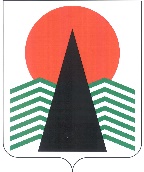 АДМИНИСТРАЦИЯ  НЕФТЕЮГАНСКОГО  РАЙОНАпостановлениег.НефтеюганскО внесении изменений в постановление администрации Нефтеюганского районаот 30.06.2015 № 1248-па-нпа «Об утверждении административного регламентапредоставления муниципальной услуги «Предварительное согласование предоставления земельного участка»В соответствии с Земельным кодексом Российской Федерации, Федеральными законами от 25.10.2001 № 137-ФЗ «О введении в действие Земельного кодекса Российской Федерации», от 27.07.2010 № 210-ФЗ «Об организации предоставления государственных и муниципальных услуг», в целях приведения нормативного правового акта в соответствие с действующим законодательством Российской Федерации п о с т а н о в л я ю:Внести в приложение к постановлению администрации Нефтеюганского района от 30.06.2015 № 1248-па-нпа «Об утверждении административного регламента предоставления муниципальной услуги «Предварительное согласование предоставления земельного участка» следующие изменения: Пункт 14 раздела II изложить в следующей редакции: «14. Срок предоставления муниципальной услуги составляет 30 календарных дней со дня поступления заявления о предоставлении муниципальной услуги 
в Комитет. В случае если предварительное согласование предоставления земельного участка в аренду или собственность за плату без проведения торгов осуществляется 
в порядке статьи 39.18 Земельного кодекса Российской Федерации, специалистом Комитета обеспечивается опубликование извещения о предоставлении земельного участка (далее также – опубликование извещение) в порядке, установленном 
для официального опубликования (обнародования) муниципальных правовых актов уставом поселения, по месту нахождения земельного участка, и размещается 
на официальном сайте органов местного самоуправления Нефтеюганского района, 
на официальном сайте Российской Федерации в информационно-телекоммуникационной сети «Интернет» для размещения информации о проведении торгов, в срок, не превышающий 30 календарных дней со дня поступления заявления о предоставлении муниципальной услуги в Комитет. Срок опубликования извещения составляет не менее 30 календарных дней.Опубликование извещения происходит в случае предстоящего предоставления земельного участка:для индивидуального жилищного строительства;ведения личного подсобного хозяйства в границах населенного пункта;садоводства;заявления гражданина или крестьянского (фермерского) хозяйства 
для осуществления крестьянским (фермерским) хозяйством его деятельности.В общий срок предоставления муниципальной услуги входит срок направления межведомственных запросов и получения на них ответов, срок выдачи (направления) документов, являющихся результатом предоставления муниципальной услуги.В случае обращения заявителя за получением муниципальной услуги в МФЦ срок предоставления муниципальной услуги исчисляется со дня передачи МФЦ документов в Комитет.Срок выдачи (направления) документов, являющихся результатом предоставления муниципальной услуги – в течение 2-х рабочих дней со дня принятия решения о предварительном согласовании предоставления земельного участка 
(об отказе в предварительном согласовании предоставления земельного участка, 
о возврате заявления).В случае, если схема расположения земельного участка, в соответствии 
с которой предстоит образовать земельный участок, подлежит согласованию 
в соответствии со статьей 3.5 Федерального закона от 25.10.2001  № 137-ФЗ 
«О введении в действие Земельного кодекса Российской Федерации», срок, указанный в первом абзаце настоящего пункта, может быть продлен не более чем 
до 45 календарных дней со дня поступления заявления о предварительном согласовании предоставления земельного участка. О продлении срока рассмотрения заявления о предварительном согласовании предоставления земельного участка Комитет, уведомляет заявителя письменно.Максимальный срок предоставления муниципальной услуги, в случае необходимости опубликования извещения о предстоящем предоставлении земельного участка, составляет 60 календарных дней со дня поступления заявления 
о предоставлении муниципальной услуги в Комитет.».Пункт 44 раздела III изложить в следующей редакции:«44. Основанием для начала административной процедуры является поступление специалисту Комитета, ответственному за предоставление муниципальной услуги, зарегистрированного заявления о предоставлении муниципальной услуги и документов, полученных в результате межведомственного информационного взаимодействия.Должностным лицом, ответственным за подготовку проекта решения 
о предварительном согласовании предоставления земельного участка (об отказе 
в предварительном согласовании предоставления земельного участка, уведомления 
о возврате заявления, уведомления о приостановлении рассмотрения заявления), является специалист Комитета, ответственный за предоставлению муниципальной услуги.Должностным лицом, ответственным за принятие решения о предварительном согласовании предоставления земельного участка является Глава Нефтеюганского района либо лицо, его замещающее.Должностным лицом, ответственным за принятие решения об отказе 
в предварительном согласовании предоставления земельного участка, уведомления 
о возврате заявления, уведомления о приостановлении рассмотрения заявления является председатель Комитета либо лицо, его замещающее.Содержание административных действий, входящих в состав административной процедуры:1) проверка заявления и документов на наличие или отсутствие оснований 
для отказа в предоставлении муниципальной услуги (возврате заявления, приостановления рассмотрения заявления), указанных в пунктах 22-24 административного регламента, в течение 2-х рабочих дней;публикация извещения, в случае поступления заявления о предварительном согласовании предоставления земельного участка для индивидуального жилищного строительства, ведения личного подсобного хозяйства в границах населенного пункта, садоводства, заявления гражданина или крестьянского (фермерского) хозяйства для осуществления крестьянским (фермерским) хозяйством 
его деятельности;при отсутствии оснований для отказа в предоставлении муниципальной услуги (возврате заявления, приостановления рассмотрения заявления) специалистом Комитата осуществляется подготовка проекта решения о предварительном согласовании предоставления земельного участка, проект передается на подпись должностному лицу, уполномоченному на принятие решения;при наличии оснований для отказа в предоставлении муниципальной услуги (возврате заявления, приостановления рассмотрения заявления) специалистом Комитата осуществляется подготовка проекта решения об отказе в предварительном согласовании предоставления земельного участка (о возврате заявления, уведомления о приостановлении рассмотрения заявления), проект передается на подпись председателю Комитета либо лицу, его замещающему на принятие решения;2) должностное лицо, уполномоченное на принятие решения, в течение 
2-х рабочих дней со дня поступления к нему на подпись документов подписывает их;3) специалист Комитета, ответственный за подготовку проекта решения, направляет подписанный документ, являющийся результатом предоставления муниципальной услуги, специалисту Комитета, ответственному за выдачу (направление) заявителю результата предоставления муниципальной услуги, 
в течение 1 рабочего дня со дня подписания такого документа.Критерием для принятия решений является отсутствие (наличие) оснований для отказа в предоставлении муниципальной услуги (возврата заявления, приостановления рассмотрения заявления), указанных в пунктах 22-24 административного регламента.Продолжительность выполнения административной процедуры 
20 календарных дней с даты поступления заявления к специалисту Комитета, ответственному за подготовку проекта решения. В данный срок не включается 
срок опубликования извещения.Результатом выполнения административной процедуры является:решение о предварительном согласовании предоставления земельного участка;решение об отказе в предварительном согласовании предоставления земельного участка;уведомление о возврате заявления.Способ фиксации результата выполнения административной процедуры: документ, являющийся результатом данной административной процедуры, регистрируется в электронном документообороте. Зарегистрированные документы, являющиеся результатом предоставления муниципальной услуги, передаются специалисту Комитета, ответственному 
за предоставление муниципальной услуги для их выдачи (направления) заявителю.В случае указания заявителем о выдаче результата предоставления муниципальной услуги в МФЦ (отображается в заявлении о предоставлении муниципальной услуги), специалист Комитета, ответственный за предоставление муниципальной услуги, в день регистрации документов, являющихся результатом предоставления муниципальной услуги, обеспечивает их передачу в МФЦ.».Настоящее постановление подлежит официальному опубликованию в газете «Югорское обозрение» и размещению на официальном сайте органов местного самоуправления Нефтеюганского района.Настоящее постановление вступает в силу после официального опубликования.Контроль за выполнением постановления возложить на директора департамента имущественных отношений – заместителя главы Нефтеюганского района Бородкину О.В.Глава района							 Г.В.Лапковская06.09.2021№ 1510-па-нпа№ 1510-па-нпа